Holy Rosary RC Primary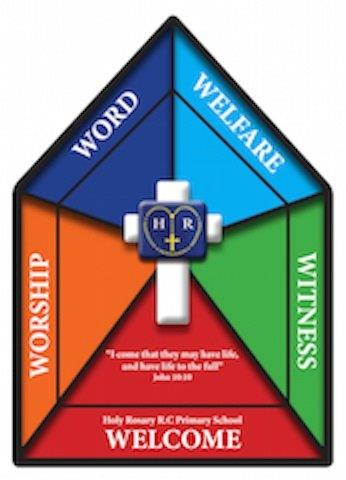 Governor member InformationName of GovernorCategory of GovernorTerm of Office endCommittees ServedVoting RightsResponsibilitiesBusiness/Financial InterestsRelationship to staff or Pupil on rollGovernor in another schoolTracy CavanaghHeadteacher24 Sep 2001ResourcesCurriculum & StandardsAdmissions√Significant ChangeNoneNonePaul DevineChair of GovernorsSept 1994 - August 2024ResourcesAdmissions√Heads PMInformation & dataDigital and RemoteComplaintsICTSafeguardingCLANoneSt Herbert’s SchoolGerrard HeginbottomFoundation GovernorJune 2011-31st Mat 2027Curriculum & Standards√Heads PMComplaintsLink/Gov inductionLiteracyCurriculumPupil PremiumNoneRelated to midday staff – P. HeginbottomFrancesca DeanFoundation GovernorDec 2012 –3 Mar 2026ResourcesAdmissions√Heads PMComplaintsFinancial HealthStaffing & PayTeaching & LearningWellbeingNoneNoneGonzalo GoasFoundation GovernorDec 2022 -11 Dec 2026ResourcesAdmissions√TBCNoneNoneCarlo RossiLocal Authority GovernorSept 2015 - August 2027Resources√Change appealsStaffing & PayTeaching & LearningWellbeingNoneNonePaul MossFoundation GovernorMar 2017 - Jan 2024Curriculum & Standards√EALNoneParent to Freya MossRebecca Alberti-KingStaff GovernorSept 2022 - Feb 2026Admissions√AttendanceChild ProtectionHealth and SafetyNoneNoneNatasha BoothParent Governor20 Jul 2022 - 19 Jul 2026Resources√NoneParent to Heidi & Madison GreenChelsea KnoxParent GovernorJuly 2021- July 2025Curriculum and Standards√None